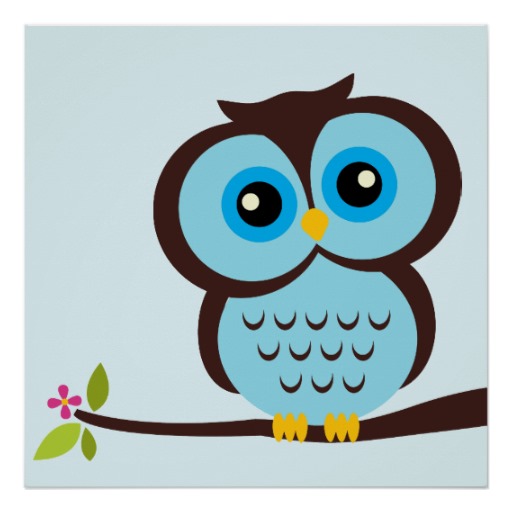 1. SOVA KUP23. svibnja 2015.PROPOZICIJE NATJECANJAOrganizator natjecanja: Vinkovački plivački klubMjesto: Bazeni "Lenije"Hansa Dietricha Genschera 14
Vinkovci, 32100zatvoreni bazen dimenzija , 6 pruga Mjerenje:  elektronskoKATEGORIJE NATJECANJA:PROGRAM NATJECANJA:Pravila:  Natjecanje će se održati po pravilima FINA, u skladu s pravilima HPS i ovim pravilima. Plivači će biti razvrstani u grupe na osnovu prijavljenih rezultata ,  najbolja grupa starta posljednja.Natjecanje počinje u 10:00h, a rasplivavanje je sat ranije (09:00h).Natjecatelj može nastupiti u dvije discipline i štafeti.Svaki klub može prijaviti neograničen broj natjecatelja po svakoj disciplini i po jednu štafetu.Sastanak delegata je u 08:30h na bazenu.Startnina: 40 kn (5 eura) po natjecatelju.Sudionici su obavezni uplatiti organizatoru startninu prije početka natjecanja ili za vrijeme sastanka delegata. Nagrade: Poseban pehar za pobjednika memorijalne trke 100 m prsno muškarciTri prvoplasirane plivačice i plivača u svim kategorijama i disciplinama bit će nagrađeni medaljama.Rok za prijavu: Klubovi svoje natjecatelje prijavljuju LENEDOM ili na priloženom formularu najkasnije do 20. svibnja 2015. na e-mail: vpk.vinkovci@gmail.comMolim vas da dolazak kluba prijavite na  e-mail: vpk.vinkovci@gmail.com najkasnije do 15.svibnja 2015.Rok za odjavu: do 21. svibnja 2015.Dodatne informacije možete zatražiti putem e-maila: vpk.vinkovci@gmail.comVeselimo se Vašem dolasku!                                                                    Organizacijski odbor Sova kupa .MuškarciŽeneAJuniori i seniori         1998. i st2000. i st                          BMlađi Juniori1999. i 2000.2001. i 2002. CKadeti2001. i 2002.2003. i 2004.                   DMlađi kadeti2003. i 2004.2005.EPočetnici2005. i ml2006. i ml                          DISCIPLINEKATEGORIJE50 M LEĐNOC,D,E100 M LEĐNOA,B50 M LEPTIRC,D,E100 M LEPTIRA,B50 M PRSNOC,D,E100 M PRSNOA,B50 M SLOBODNOC,D,E100 M SLOBODNOA,B8X50 M SLOBODNO4 muška (A,B,C,D) i 4 ženska (A,B,C,D)